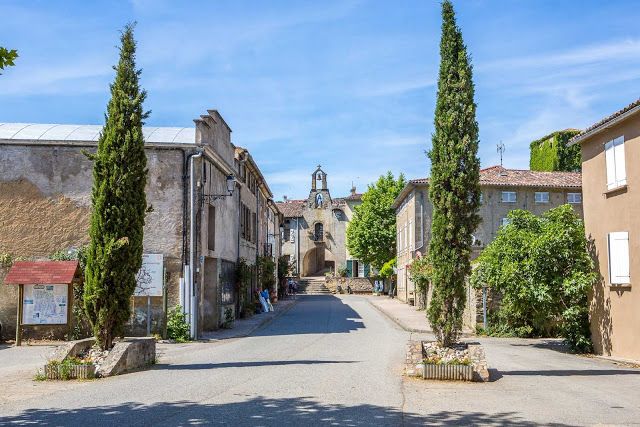 Authenticité et nature à Camon.Camon est un superbe village authentiqueBlotti au cœur de l'Ariège bucoliqueDans une végétation généreuse et magnifique.La vieille pierre borde les rues fantastiques.Le cœur palpite dans ce dédale visuel magique.Cette petite cité médiévale est oh ! combien romantique !L'église arbore la statue de la divine vierge cosmique,Elle veille sur les âmes de sa bourgade cabalistique
Affublée de trésors moyenâgeux, de remparts anachroniques,Une horloge ancienne, les croix de chemin, une tour cylindrique,Une abbaye bénédictine et bien d'autres joyaux rustiquesAgréables à visiter lors d'une promenade pharaonique.Les pierres or et ambré serties d'enduit crème poétiqueEmbellissent le bas des murs dans une tendresse exotique.Rues et ruelles s'ornent de végétation mirifique,Les rosiers sont les rois, ils gravissent de façon idylliqueLes murs pierreux, leur feuillage lustré fait un décor féériqueSur la tendresse ensoleillée des murailles édéniques.A l'été, le délicat parfum des roses à l'odorat est bénéfique,Minéral et végétal s'accordent à Camon, le bonheur est fantasmagorique.Ici, les amoureux de vieilles pierres et de nature prolifiqueY trouveront leur bonheur, tous à Camon, c'est magique.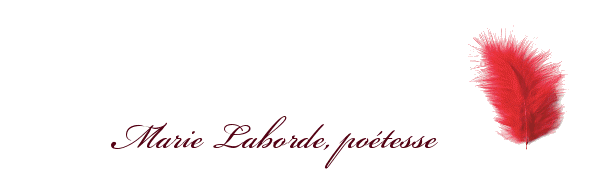 